29.05 o godzinie 6:45 Wyjazd z Kartuz w kierunku Buczyńca Rejs statkiem na wyłączność 2 godziny 4 pochylnie do góry ( Na statku jest bufet- płatność tylko gotówką, toaleta, oraz lektor opowiada o budowie i historii Kanału przez głośniki na górnym i dolnym pokładzie)Muzeum Archeologiczne Obiad tradycyjny - kuchnia żuławska w ElbląguSpacer po mieście wraz z przewodnikiem: Elbląska katedra św. Mikołaja, Starówka z podzamczem, zespołem klasztornym i szpitalnym, ścieżką Kościelna,  Brama targowa i spacer bulwarem Zygmunta Augusta.Powrót do Kartuz ok. 20:00Dodatkowe informacje: Przejazd komfortowym autokarem z Kartuz Obiad Wstęp i atrakcje ujęte w programieLokalnych przewodnikówOpiekę pilota z Fundacji Akademia Zdrowy ŚwiatUbezpieczenie NNWCena nie zawiera: Dopłaty do dietyAtrakcji, wstępów nie ujętych w programieUbezpieczenia Kosztów RezygnacjiWłasnych wydatków podczas wycieczkiUWAGI:Termin wyjazdu/powrotu może ulec zmianie.Program jest ramowy (orientacyjny), kolejność realizacji lub poszczególnych punktów programu może ulec zmianie.Kalkulacja wycieczki została sporządzona w grudniu 2023 roku na podstawie informacji o kosztach hoteli, wstępów, usług przewodnickich, transportowych i kosztów paliw.FUNDACJA AKADEMIA ZDROWY ŚWIAT Kontakt: fundacjaakademiazdrowyswiat@gmail.comMarzena: 698 240 243           Magda Kolasa: 601 610 505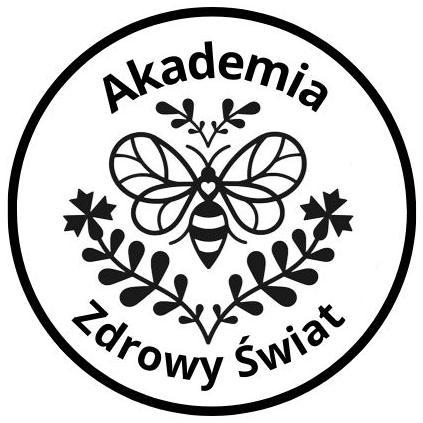 